EK-5b: Staj Raporu İç Kapak Sayfası 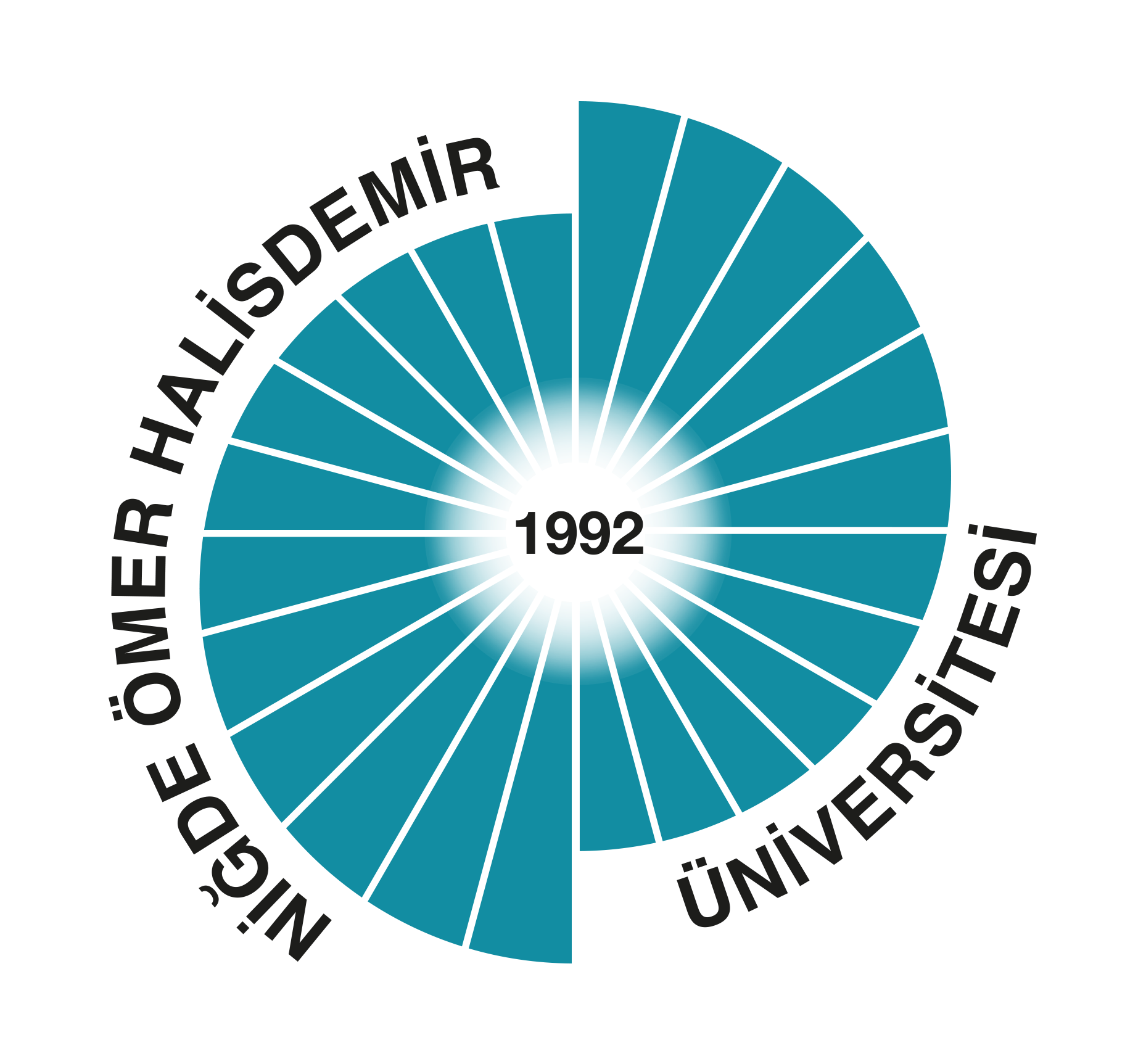 